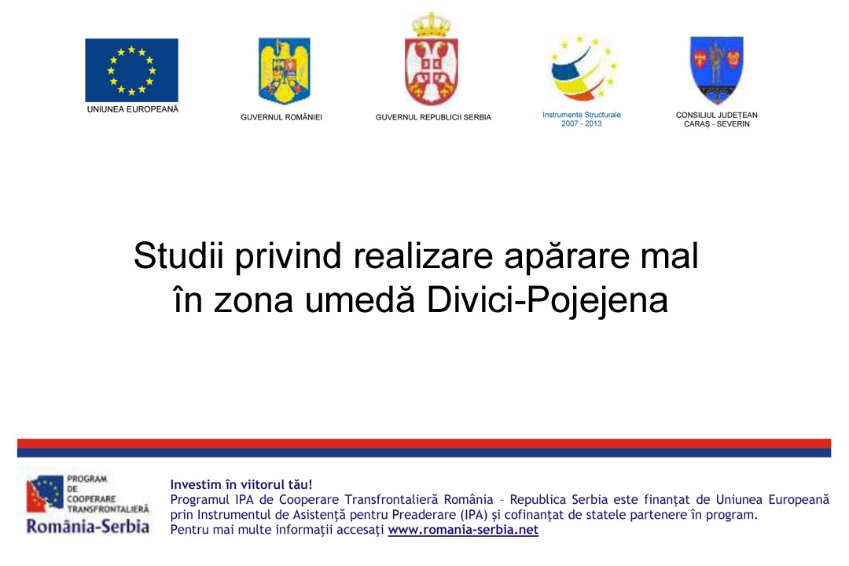 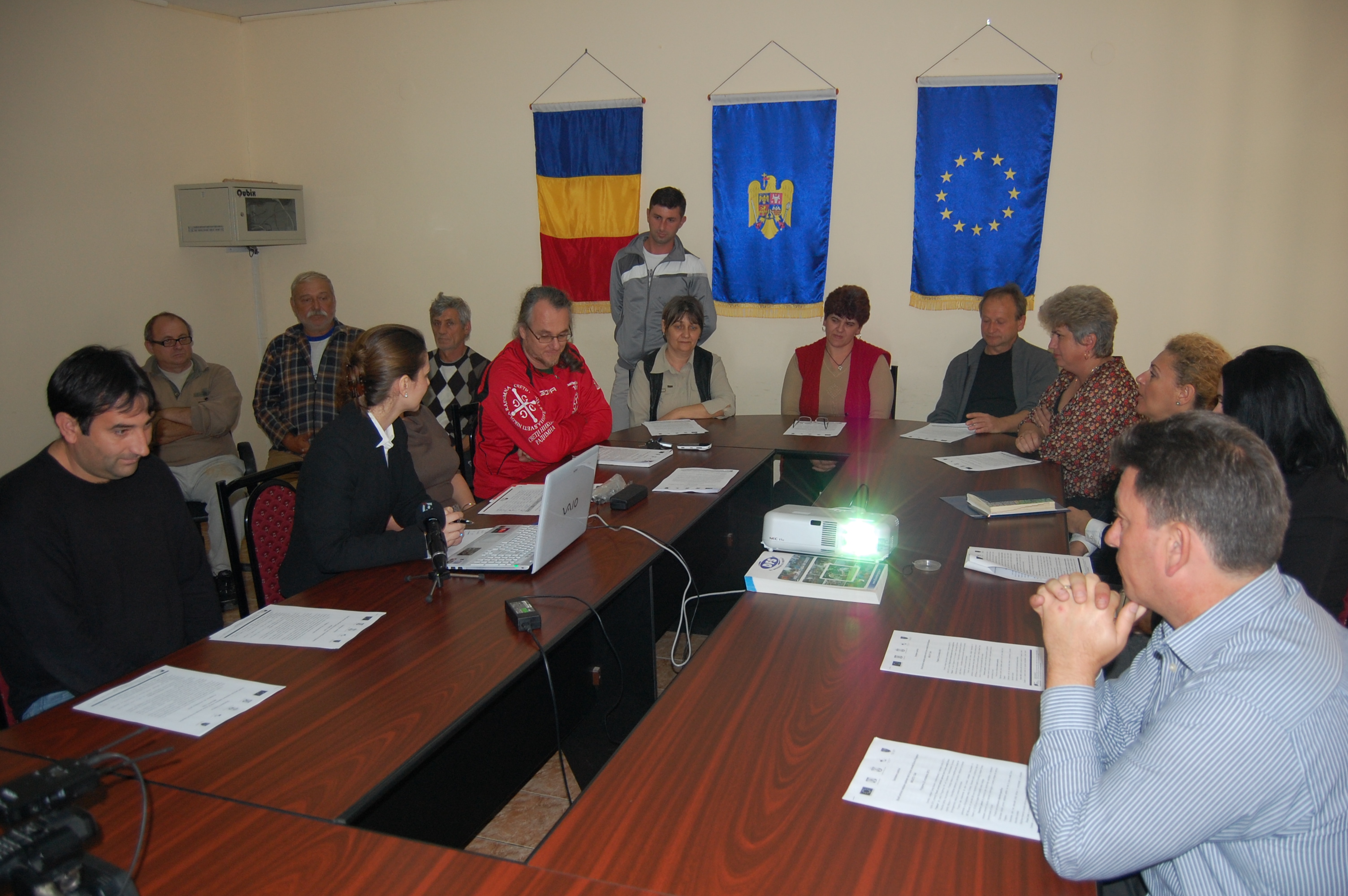 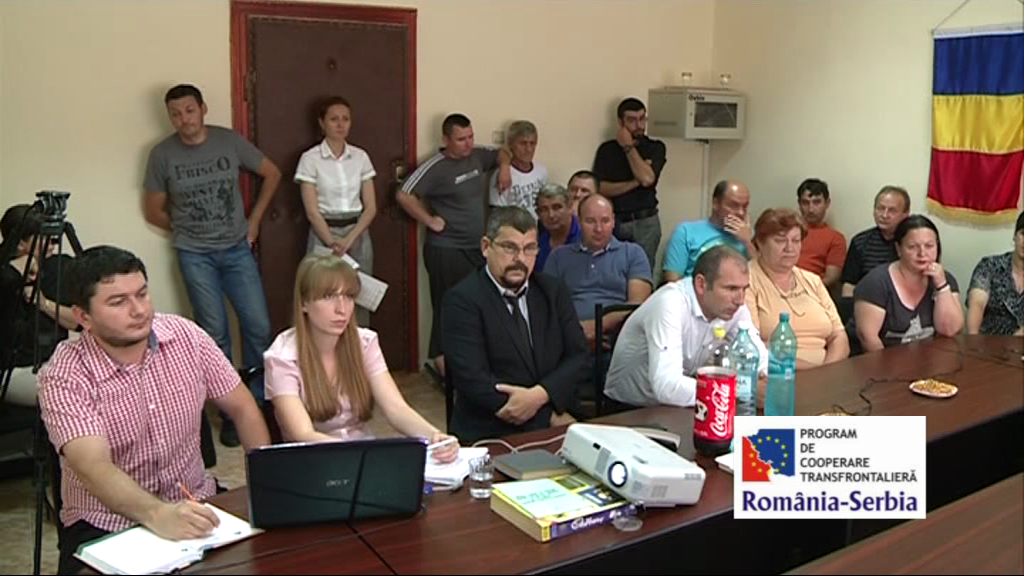 Project informationProject informationProject informationProject informationProject informationProject informationProject informationProject informationCALL FOR PROPOSALSCALL FOR PROPOSALS222222MIS-ETC:MIS-ETC:134413441344134413441344PRIORITY AXIS:PRIORITY AXIS:2.Environment and Emergency Preparedness2.Environment and Emergency Preparedness2.Environment and Emergency Preparedness2.Environment and Emergency Preparedness2.Environment and Emergency Preparedness2.Environment and Emergency PreparednessMEASURE:MEASURE:2.1 Improve systems and approaches to address cross-border environmental challenges, protection and management2.1 Improve systems and approaches to address cross-border environmental challenges, protection and management2.1 Improve systems and approaches to address cross-border environmental challenges, protection and management2.1 Improve systems and approaches to address cross-border environmental challenges, protection and management2.1 Improve systems and approaches to address cross-border environmental challenges, protection and management2.1 Improve systems and approaches to address cross-border environmental challenges, protection and managementPROJECT TITLE:PROJECT TITLE:Studies for achieving shore protection of wetland area Divici-PojejenaStudies for achieving shore protection of wetland area Divici-PojejenaStudies for achieving shore protection of wetland area Divici-PojejenaStudies for achieving shore protection of wetland area Divici-PojejenaStudies for achieving shore protection of wetland area Divici-PojejenaStudies for achieving shore protection of wetland area Divici-PojejenaACRONYM:ACRONYM:WetProWetProWetProWetProWetProWetProDURATION:DURATION:26.04.2013 – 25.04.201526.04.2013 – 25.04.201526.04.2013 – 25.04.201526.04.2013 – 25.04.201526.04.2013 – 25.04.201526.04.2013 – 25.04.2015IPA FUNDS CONTRACTED:IPA FUNDS CONTRACTED:478.288,20478.288,20478.288,20478.288,20478.288,20478.288,20TOTAL FUNDS CONTRACTED:TOTAL FUNDS CONTRACTED:562.692,00562.692,00562.692,00562.692,00562.692,00562.692,00ABSORBTION RATE (%):ABSORBTION RATE (%):93,9293,9293,9293,9293,9293,92PROJECT OBJECTIVE(S):PROJECT OBJECTIVE(S):To identify the approaches and systems needed to prevent joint natural and technological risks in the wetland protected areas of Danube cross-border sector.To perform studies for achieving shore protection of wetland area Divici-Pojejena.To select suitable approaches and systems in agreement with sustainable development principles.To perform impact studies for selected approaches and systems.To identify the approaches and systems needed to prevent joint natural and technological risks in the wetland protected areas of Danube cross-border sector.To perform studies for achieving shore protection of wetland area Divici-Pojejena.To select suitable approaches and systems in agreement with sustainable development principles.To perform impact studies for selected approaches and systems.To identify the approaches and systems needed to prevent joint natural and technological risks in the wetland protected areas of Danube cross-border sector.To perform studies for achieving shore protection of wetland area Divici-Pojejena.To select suitable approaches and systems in agreement with sustainable development principles.To perform impact studies for selected approaches and systems.To identify the approaches and systems needed to prevent joint natural and technological risks in the wetland protected areas of Danube cross-border sector.To perform studies for achieving shore protection of wetland area Divici-Pojejena.To select suitable approaches and systems in agreement with sustainable development principles.To perform impact studies for selected approaches and systems.To identify the approaches and systems needed to prevent joint natural and technological risks in the wetland protected areas of Danube cross-border sector.To perform studies for achieving shore protection of wetland area Divici-Pojejena.To select suitable approaches and systems in agreement with sustainable development principles.To perform impact studies for selected approaches and systems.To identify the approaches and systems needed to prevent joint natural and technological risks in the wetland protected areas of Danube cross-border sector.To perform studies for achieving shore protection of wetland area Divici-Pojejena.To select suitable approaches and systems in agreement with sustainable development principles.To perform impact studies for selected approaches and systems.SHORT DESCRIPTION OF THE PROJECT:SHORT DESCRIPTION OF THE PROJECT:The project generated a common applicable solution for the existing wetlands together with the improving/setting up the infrastructure in protected areas (i.e. places for visitors) of common interest and also defined an optimal solution to reduce the pollution factors. At the same time the project collected data, information and stimulated the know-how exchange on the cross-border area’s natural resources protection, on climate change impacts in order to estimate the impact of the proposed solutions. On this basis joint action plans were developed for reducing these impacts. The selected approaches and systems based on the studies lead to the protection of natural heritage and a sustainable development of tourism in the areas.   The project generated a common applicable solution for the existing wetlands together with the improving/setting up the infrastructure in protected areas (i.e. places for visitors) of common interest and also defined an optimal solution to reduce the pollution factors. At the same time the project collected data, information and stimulated the know-how exchange on the cross-border area’s natural resources protection, on climate change impacts in order to estimate the impact of the proposed solutions. On this basis joint action plans were developed for reducing these impacts. The selected approaches and systems based on the studies lead to the protection of natural heritage and a sustainable development of tourism in the areas.   The project generated a common applicable solution for the existing wetlands together with the improving/setting up the infrastructure in protected areas (i.e. places for visitors) of common interest and also defined an optimal solution to reduce the pollution factors. At the same time the project collected data, information and stimulated the know-how exchange on the cross-border area’s natural resources protection, on climate change impacts in order to estimate the impact of the proposed solutions. On this basis joint action plans were developed for reducing these impacts. The selected approaches and systems based on the studies lead to the protection of natural heritage and a sustainable development of tourism in the areas.   The project generated a common applicable solution for the existing wetlands together with the improving/setting up the infrastructure in protected areas (i.e. places for visitors) of common interest and also defined an optimal solution to reduce the pollution factors. At the same time the project collected data, information and stimulated the know-how exchange on the cross-border area’s natural resources protection, on climate change impacts in order to estimate the impact of the proposed solutions. On this basis joint action plans were developed for reducing these impacts. The selected approaches and systems based on the studies lead to the protection of natural heritage and a sustainable development of tourism in the areas.   The project generated a common applicable solution for the existing wetlands together with the improving/setting up the infrastructure in protected areas (i.e. places for visitors) of common interest and also defined an optimal solution to reduce the pollution factors. At the same time the project collected data, information and stimulated the know-how exchange on the cross-border area’s natural resources protection, on climate change impacts in order to estimate the impact of the proposed solutions. On this basis joint action plans were developed for reducing these impacts. The selected approaches and systems based on the studies lead to the protection of natural heritage and a sustainable development of tourism in the areas.   The project generated a common applicable solution for the existing wetlands together with the improving/setting up the infrastructure in protected areas (i.e. places for visitors) of common interest and also defined an optimal solution to reduce the pollution factors. At the same time the project collected data, information and stimulated the know-how exchange on the cross-border area’s natural resources protection, on climate change impacts in order to estimate the impact of the proposed solutions. On this basis joint action plans were developed for reducing these impacts. The selected approaches and systems based on the studies lead to the protection of natural heritage and a sustainable development of tourism in the areas.   DEGREE OF ACHIEVEMENT OF INDICATORS: DEGREE OF ACHIEVEMENT OF INDICATORS: RESULTS ACHIEVED: RESULTS ACHIEVED: Results from the investigation of the relation between wetlands characteristic parameters and natural and technological risks: methodology for selecting appropriate parameters; set of parameters; methodology for collecting the data; set of data for characterizations.Current characterization of wetland areas in the cross-border Divici-Pojejena-Veliko Gradiste region.Feasibility study for shore protection in Divici-Pojejena wetland.Feasibility study for wastewater management system in Veliko-Gradiste.Impact study for shore protection.Flooding study for shore protection.Impact study for wastewater management system.Plan for sustainable development of tourism sector in cross-border wetlands.Results from the investigation of the relation between wetlands characteristic parameters and natural and technological risks: methodology for selecting appropriate parameters; set of parameters; methodology for collecting the data; set of data for characterizations.Current characterization of wetland areas in the cross-border Divici-Pojejena-Veliko Gradiste region.Feasibility study for shore protection in Divici-Pojejena wetland.Feasibility study for wastewater management system in Veliko-Gradiste.Impact study for shore protection.Flooding study for shore protection.Impact study for wastewater management system.Plan for sustainable development of tourism sector in cross-border wetlands.Results from the investigation of the relation between wetlands characteristic parameters and natural and technological risks: methodology for selecting appropriate parameters; set of parameters; methodology for collecting the data; set of data for characterizations.Current characterization of wetland areas in the cross-border Divici-Pojejena-Veliko Gradiste region.Feasibility study for shore protection in Divici-Pojejena wetland.Feasibility study for wastewater management system in Veliko-Gradiste.Impact study for shore protection.Flooding study for shore protection.Impact study for wastewater management system.Plan for sustainable development of tourism sector in cross-border wetlands.Results from the investigation of the relation between wetlands characteristic parameters and natural and technological risks: methodology for selecting appropriate parameters; set of parameters; methodology for collecting the data; set of data for characterizations.Current characterization of wetland areas in the cross-border Divici-Pojejena-Veliko Gradiste region.Feasibility study for shore protection in Divici-Pojejena wetland.Feasibility study for wastewater management system in Veliko-Gradiste.Impact study for shore protection.Flooding study for shore protection.Impact study for wastewater management system.Plan for sustainable development of tourism sector in cross-border wetlands.Results from the investigation of the relation between wetlands characteristic parameters and natural and technological risks: methodology for selecting appropriate parameters; set of parameters; methodology for collecting the data; set of data for characterizations.Current characterization of wetland areas in the cross-border Divici-Pojejena-Veliko Gradiste region.Feasibility study for shore protection in Divici-Pojejena wetland.Feasibility study for wastewater management system in Veliko-Gradiste.Impact study for shore protection.Flooding study for shore protection.Impact study for wastewater management system.Plan for sustainable development of tourism sector in cross-border wetlands.Results from the investigation of the relation between wetlands characteristic parameters and natural and technological risks: methodology for selecting appropriate parameters; set of parameters; methodology for collecting the data; set of data for characterizations.Current characterization of wetland areas in the cross-border Divici-Pojejena-Veliko Gradiste region.Feasibility study for shore protection in Divici-Pojejena wetland.Feasibility study for wastewater management system in Veliko-Gradiste.Impact study for shore protection.Flooding study for shore protection.Impact study for wastewater management system.Plan for sustainable development of tourism sector in cross-border wetlands.Partnership informationPartnership informationCOUNTRYCOUNTY/DISTRICTBUDGET(EURO)CONTACT DETAILSLEAD PARTNER:LEAD PARTNER:Caras-Severin County CouncilCaras-Severin County CouncilRomaniaCaras-Severin410,472.00Resita, Piata 1 decembrie, no.1Tel. 0255 211420PARTNER 2:PARTNER 2:Municipality of Veliko GradisteMunicipality of Veliko GradisteSerbiaBranicevski152,220.00Veliko Gradiste, Zitni trg 1Tel. +381 12 662 120